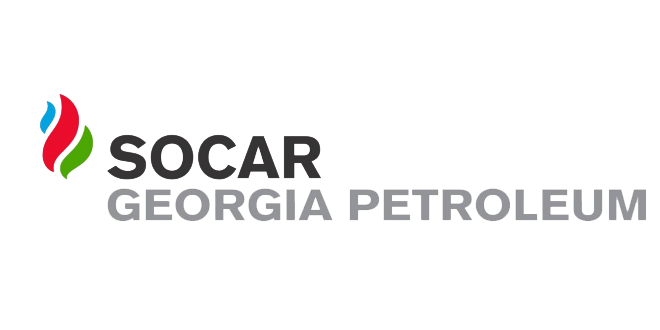 ელექტრონული ტენდერის განაცხადი№1ტენდერის აღწერილობა2 ცალი ყავის აპარატის შესყიდვა2კონკრეტული დავალება აუცილებელია მწარმოებელი იყოს ევროპულიაკმაყოფილებდეს თანდართულ სპეციფიკაციებსაპარატი იყოს კომერციული დანიშნულებისშემდგომი მომსახურების სერვისის შესაძლებლობააპარატის მდგომარეობა - ახალი3მოთხოვნები პრეტენდენტების მიმართ1 წლიანი გამოცდილება4გადახდის პირობები მიღება-ჩაბარების აქტის საფუძველზე5ტენდერის ვადები 5 კალენდარული დღე6ხელშეკრულების ვადები 30 დღე7საგარანტიო პირობები 2 წელი 8ვალუტაევრო/დოლარი/ლარი/ N/A9მოწოდების ვადა10 სამუშაო დღე10თანდართული სპეციფიკაციების მკაცრად დაცვამიმაგრებული ფაილი10საკონტაქტო პირიანა ბაძაღუა 55743016011